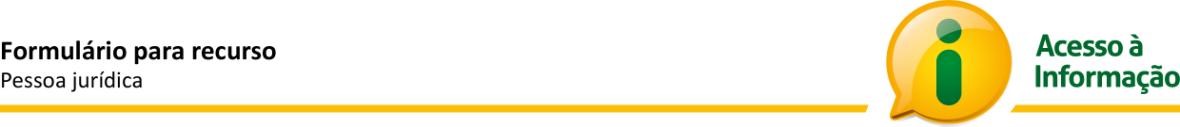 Dados do requerente  Razão Social: __________________________________________________________________ CNPJ:____________________________ Nome do representante*: _______________________________________________________ Cargo do representante*: ________________________________________________________ Endereço físico:  Cidade*: ______________________ 	Estado*: _______ CEP*: _______________ Telefone (DDD + número)*: 	(      ) ______________________  	 	 	 	(      ) ______________________ Endereço eletrônico (e-mail)*: _____________________________________________________ * Informar apenas em caso de alteração dos dados cadastrais informados no pedido original de acesso à informação.  Dados do pedido original de acesso à informação Protocolo (NUP): ______________________ Data do pedido*:  ______________________ Data da resposta*:  ______________________ * informação não é obrigatória  Recurso Instância do recurso:  1ª instância – Autoridade 	  2ª instância – Autoridade 	  3ª instância – CGU superior à que proferiu a decisão 	máxima do órgão/entidade 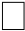 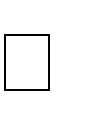   4ª instância – Comissão Mista de Reavaliação de Informações Motivo do recurso:  Ausência de justificativa legal para classificação 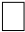 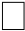 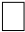  Autoridade classificadora não informada  Data da classificação (início/fim) não informada  Grau de classificação inexistente  Grau de sigilo não informado  Informação classificada por autoridade sem competência  Informação incompleta  Informação recebida não foi a solicitada  Informação recebida por meio diferente do solicitado  Justificativa para o sigilo insatisfatória/não informada  Prazo de classificação inadequado para o grau de sigilo  Outros Justificativa do recurso: _______________________________________________________________________________________________________________________________________________________________________________________________________________________________________ _____________________________________________________________________________ __________________________________________________________________________________________________________________________________________________________ ____________________________________________________________________________________________________________________________________________________________________________________________________________________________________________________________________________________________________________________ 